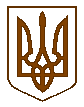 БУЧАНСЬКИЙ МІСЬКИЙ ГОЛОВАР О З П О Р Я Д Ж Е Н Н Я«25» _лютого_2019 р.									№ 43Про здійснення у Бучанській міській об’єднанійтериторіальній громаді заходів з підготовкита проведення виборів Президента України31 березня 2019 рокуЗ метою організації виконання вимог Закону України «Про місцеве самоврядування в Україні», на підставі частини четвертої статті 59 Закону України «Про вибори Президента України», постанов Центральної виборчої комісії від 20.12.2018 № 250 «Про Календарний план основних організаційних заходів з підготовки та проведення чергових виборів Президента України 31 березня 2019 року» та від 27.12.2018 № 253 «Про початок виборчого процесу чергових виборів Президента України 31 березня 2019 року»,РОЗПОРЯДЖАЮСЬ: Утворити міську робочу групу з координації діяльності органів місцевого самоврядування щодо сприяння виборчим комісіям у реалізації ними своїх повноважень у період підготовки та проведення виборів Президента України 31 березня 2019 року  (Додаток 1).Затвердити план заходів з підготовки та проведення виборів Президента України та відповідальних осіб за його виконання (Додаток 2, 3).Першому заступнику, заступникам міського голови, керуючому справами, в. о. старост сіл Бучанської міської об’єднаної територіальної громади взяти під особистий контроль забезпечення належної організації підготовки та проведення виборів Президента України відповідно до розподілу обов’язків у межах, визначених чинним законодавством.Заступникам голови, керуючому справами, в. о. старост сіл:4.1.Забезпечити у межах компетенції:створення для всіх суб’єктів виборчого процесу рівних умов участі у виборах, недопущення під час підготовки та проведення виборів будь-яких проявів адміністративного тиску, незаконного втручання у виборчий процес, а також унеможливлення використання посадовими особами службового становища, службових приміщень, транспорту, засобів зв’язку для підтримки окремих кандидатів — суб’єктів виборчого процесу, їх уповноважених представників, довірених осіб, офіційних спостерігачів;складання відділом ведення Державного реєстру виборців попередніх та уточнених списків виборців для звичайних виборчих дільниць відповідно до Закону України «Про Державний реєстр виборців» та передачу їх відповідним дільничним виборчим комісіям у строк та згідно з вимогами, встановленими Законом України «Про вибори Президента України»;обладнання місць для розміщення матеріалів передвиборчої агітації у строк, визначений Законом України «Про вибори Президента України»;відведення місць та обладнання стендів, дощок оголошень у людних місцях для розміщення матеріалів передвиборної агітації;надання приміщень, придатних для проведення публічних заходів передвиборної агітації, у порядку визначеному Законом України «Про вибори Президента України»;належне матеріально-технічне забезпечення виборчих дільниць та надання виборчим комісіям відповідних приміщень, транспортних засобів, обладнання, інвентарю, оргтехніки, інших засобів, необхідних для виконання ними функцій з підготовки та проведення голосування, згідно з нормативами, визначеними Законом України «Про вибори Президента України» та актами Центральної виборчої комісії України.Рекомендувати Бучанському відділенню поліції Ірпінського відділу ГУНП у Київській області (Пилю О. А.):Вжити заходів із забезпечення належного громадського порядку та безпеки протягом виборчого процесу, у тому числі в день голосування та дні встановлення результатів виборів.Забезпечити охорону виборчої документації та виборчих дільниць, охорону та супровід під час отримання виборчих бюлетенів і транспортування їх до місця дислокації, а також під час транспортування виборчої документації після завершення голосування та підрахунку голосів від дільничних виборчих комісій до окружних виборчих комісій. Відділу з надзвичайних ситуацій та оборонно-мобілізаційної роботи Бучанської міської ради (Коваленку С. М.) здійснити організаційні заходи щодо забезпечення пожежної безпеки у переддень та день проведення голосування на виборах Президента України 31 березня 2019 року, а також у дні встановлення результатів виборів.Відділу житлово-комунального господарства Бучанської міської ради (Докай О. А.) вжити необхідних заходів для забезпечення безперебійним енергопостачанням виборчих дільниць протягом виборчого процесу. Організаційно-контрольному відділу Бучанської міської ради (Бондаренко І. О.) вжити необхідних заходів для забезпечення надійного та безперебійного функціонування засобів зв’язку протягом виборчого процесу.Контроль за виконанням даного розпорядження залишаю за собою. Міський голова								А. П. Федорук	Перший заступник міського голови					Т. О. ШаправськийЗаступник міського голови з соціально-гуманітарних питань					С. А. ШепетькоВ. о. керуючого справами		                                                            О.Ф. ПронькоНачальник юридичного відділу                                                                 М.С. БєляковПідготував:Начальникорганізаційно-контрольного відділу					І. О. БондаренкоДодаток 1до розпорядженняБучанського міського головивід ____ лютого 2019 р. № _____СКЛАДміської групи з координації діяльності органів Бучанської міської об’єднаної територіальної громади щодо сприяння виборчим комісіям у реалізації ними своїх повноважень у період підготовки та проведення виборів Президента України 31 березня 2019 рокуДодаток 2до розпорядженняБучанського міського головивід ____ лютого 2019 р. № _____Додаток 3до розпорядженняБучанського міського головивід ____ лютого 2019 р. № _____Перелік  відповідальних осіб за матеріально-технічне забезпечення   дільничних виборчих комісій під час проведення виборів Президента України 1.Федорук Анатолій ПетровичМіський голова2.Шаправський Тарас ОлександровичПерший заступник міського голови3.Шепетько Сергій АнатолійовичЗаступник міського голови з соціально-гуманітарних питань4.Олексюк Василь ПавловичСекретар Бучанської міської ради5.Назаренко Ганна ВасилівнаВ. о. начальника управління праці соціального захисту та захисту населення від наслідків Чорнобильської катастрофи6.Коваленко Сергій МиколайовичНачальник відділу з питань надзвичайних ситуацій, цивільного захисту населення та оборонно–мобілізаційної роботи7.ГапченкоДмитро ОлександровичКеруючий справами8. ПильОлександр АнанійовичНачальник Бучанського відділення поліції Ірпінського відділу ГУНП у Київській області9.ЛяховецьВікторія ВікторівнаНачальник відділу «Медіа-центр»10.СімонТетяна АнатоліївнаНачальник фінансового управління11.РуденкоОлег ВадимовичНачальник відділу ведення Державного реєстру виборців12.НовиченкоАнатолій ГригоровичВ. о. старости у селі Луб’янка13.ПокрасьонОлег ГригоровичВ. о. старости у селах Гаврилівка, Тарасівщина14.МикишаСвітлана МихайлівнаВ. о. старости у селі БлиставицяПлан організаційних заходів з підготовки та проведення виборів Президента УкраїниПлан організаційних заходів з підготовки та проведення виборів Президента УкраїниПлан організаційних заходів з підготовки та проведення виборів Президента УкраїниПлан організаційних заходів з підготовки та проведення виборів Президента УкраїниПлан організаційних заходів з підготовки та проведення виборів Президента УкраїниПлан організаційних заходів з підготовки та проведення виборів Президента України№ з.п.НайменуванняП.І.Б. відповідальної особиСтрок виконанняПримітки1Забезпечення фінансування видатків на виготовлення списків виборців та іменних запрошень згідно постанови КМУ №31 від 10.01.19 р. та матеріально-технічного забезпечення виборчого процесу  на території Бучанської об’єднаної територіальної громади  згідно норм діючого законодавства  Якубенко С.В.Згідно норм діючого законодавства2Забезпечення приміщень для дільничних виборчих комісій (ДВК) відповідно вимог діючого законодавства та  нормативів, встановлених Центральною виборчою комісієюВідповідальний за виборчу дільницюЗгідно норм діючого законодавства3Матеріально-технічне забезпечення  ДВК (столи, стільці, канцелярія, телефонні апарати,  комп’ютер, принтер, сейф, державний прапор, аварійне освітлення, медична аптечка, засоби протипожежної безпеки, стенд для розміщення офіційних матеріалів комісії)Голова виборчої дільниціВідповідальний за виборчу дільницюЗгідно норм діючого законодавства4Організація отримання ДВК вивіски, печатки, штампу "ВИБУВ", виборчої документації та примірників Закону України "Про вибори Президента України"Голова виборчої дільниціВідповідальний за виборчу дільницюЗгідно норм діючого законодавства5Організація отримання ДВК виборчих скриньокГолова виборчої дільниціЗгідно норм діючого законодавства6Організація отримання ДВК  відповідної кількості кабінок для голосування та однієї кабінки на кожне ДВК для таємного голосування для громадян з особливими потребамиГолова виборчої дільниціВідповідальний за виборчу дільницюЗгідно норм діючого законодавства7Забезпечення ДВК легковими автомобілямиГолова виборчої дільниціВідповідальний за виборчу дільницюЗгідно норм діючого законодавства8Забезпечення безперешкодного доступу осіб з інвалідністю до об’єктів фізичного оточенняГолова виборчої дільниціВідповідальний за виборчу дільницюЗгідно норм діючого законодавства9Вирішення питання ремонту ліфта на ДВК № 321409Докай О. А.Згідно норм діючого законодавства10Забезпечення комунікації з виборчими комісіямиВідповідальний за виборчу дільницюЗгідно норм діючого законодавства11Забезпечення отримання на зберігання після припинення повноважень виборчих комісій матеріальних цінностей, придбаних за рахунок коштів Державного бюджету України, виділених на підготовку та проведення виборів Президента України.Відповідальний за виборчу дільницюЗгідно норм діючого законодавства12Опрацювання органами ведення Реєстру заяв виборців, членів окружних та дільничних виборчих комісій щодо тимчасової зміни місця голосування без зміни виборчої адресиРуденко В.Ю.Згідно норм діючого законодавства13Внесення подань відповідними суб’єктами щодо зміни адреси приміщення для голосування та\або адреси приміщення дільничної виборчої комісії виборчої дільниці, що використовується для підготовки організації і проведення голосування Руденко В.Ю.Згідно норм діючого законодавства14Подання до органу ведення Реєстру відомостей, передбачених статтею 22 Закону України «Про Державний реєстр виборців» для складання попередніх списків виборцівРуденко В.Ю.Згідно норм діючого законодавства15Опрацювання відомостей, поданих відповідними органами, закладами, установами для складання попередніх списків виборцівРуденко В.Ю.Згідно норм діючого законодавства16Виготовлення попередніх списків виборців та іменних запрошеньРуденко В.Ю.Згідно норм діючого законодавства17Передача одного примірника попереднього списку виборців до ДВК (звичайні, спеціальні ВД: УВП) та іменних запрошень для звичайних ВД, а також на паперовому та електронному носіях та іменних запрошень відповідній ДВК закордонної ВДРуденко В.Ю.Згідно норм діючого законодавства18Розгляд заяв виборців щодо допущених при складанні попереднього списку виборців неправильностей на звичайній ВДРуденко В.Ю.Згідно норм діючого законодавства19Подання до органу ведення Реєстру відомостей, передбачених статтею 22 Закону України «Про державний реєстр виборців» для складання уточнених  списків виборцівРуденко В.Ю.Згідно норм діючого законодавства20Опрацювання відомостей, поданих відповідними органами, закладами, установами для складання уточнених списків виборцівРуденко В.Ю.Згідно норм діючого законодавства21Виготовлення уточнених  списків виборцівРуденко В.Ю.Згідно норм діючого законодавства22Повідомлення органом ведення Реєстру відповідної ДВК про виявлені кратні включення виборців до списків виборців на іншій виборчій дільниці (для спеціальних ВД)Руденко В.Ю.Згідно норм діючого законодавства23Повідомлення органом ведення Реєстру відповідної ДВК про виявлені кратні включення виборців на іншій виборчій дільниці (для спеціальних ВД)Руденко В.Ю.Згідно норм діючого законодавства24Повідомлення органом ведення Реєстру відповідної ДВК про виявлені кратні включення виборців на звичайній виборчій дільниціРуденко В.Ю.Згідно норм діючого законодавства25Отримання від ДВК відомостей про включених чи виключених з уточнених списків виборців на звичайних ВДРуденко В.Ю.Згідно норм діючого законодавства26Отримання органом ведення Реєстру відомостей про виборців, включених чи виключених зі списків виборців, а також про зміни, внесені до уточнених списків виборцівРуденко В.Ю.Згідно норм діючого законодавства№ з/п№ виборчої дільниціАдреса та розташуванняПІБ відповідальних осіб (повністю)Контактний телефонВідповідальна особа з числа працівників Бучанської міської радиКонтактний телефон320198с. Блиставиця, вул. Ярослава Мудрого, 13 кімнати, заг. площа 142,2  кв. м, в т. ч.: 1 - 8,8 кв. м, 2 - 4,1 кв. м, 3 - 88,3 кв. мБудинок культуриВиногородська Наталія Григорівна(098) 334 99 44Микиша Світлана Михайлівна(099) 096 81 71320211с. Луб’янка, вул. Шевченка, 1002 кімнати, 1 - 30 кв. м, 2 - 80 кв. м — приміщення виборчої комісії в спортивному залі місцевої школи Кицун Ольга Петрівна (098) 201 99 60Новиченко Анатолій Петрович(066) 712 52 51320362с. Гаврилівка, вул. Свято-Троїцька, 66Палац Культури « Поліський» Хол другого поверхуПокрасьон Олег Григорович (093) 457 07 25Покрасьон Олег Григорович (093) 457 07 25321400с. Гаврилівка, вул. Садова, 21Гаврилівська ЗОШ І-ІІІ ступенів, Хол першого поверхуМарченко Віра Дмитрівна (093) 379 88 24Покрасьон Олена Сергіївна(063) 737 67 52320363с. Тарасівщина, вул. Шевченка, 2АТарасівщинський ФАППриміщення ФАПуПокрасьон Олег Григорович (093) 457 07 25Іщенко Марина Миколаївна(068) 639 70 80321259м. Буча, вул. М. Гориня, 2,школа мистецтв ім. Ревуцького, хол Місце знаходження ДВК дитячий центр творчості, каб.16, 3-й поверх.Площа приміщення ДВК 62 кв. мПлоща приміщення для голосування 76 кв. мМатерева Любов Василівна (097) 595 09 89Півчук Наталія Володимирівна(098) 515 80 51321260м. Буча, вул. Енергетиків, 2 Бучанська Українська гімназія, холМісце знаходження ДВК Бучанська Українська гімназія, кабінет № 2 іноземної мови.Площа приміщення ДВК 72 кв. мПлоща приміщення для голосування 120 кв. мСторожик Лариса Яківна (096) 480 35 95Науменко Валентина Василівна(063) 991 55 86321261м. Буча, вул. Енергетиків, 2, ЗОШ № 4, спортивна залаМісце знаходження ДВК школа № 4, кабінет психолога.Площа приміщення ДВК 62 кв. мПлоща приміщення для голосування 260 кв. мВащенко Ірина Іванівна (050) 440 98 30Науменко Валентина Василівна(063) 991 55 86321262м. Буча, вул. Пушкінська, 61Б, ЦБКМісце знаходження ДВК Центральний будинок культури, танцювальна зала. Площа приміщення ДВК 66 кв. мПлоща приміщення для голосування 151 кв. мВеретнова Юлія Миколаївна (097) 941 00 20Вознюк Ганна Адамівна(067) 235 18 00321263м. Буча, вул. Пушкінська, 61Б, ЦБКМісце знаходження ДВК Центральний будинок культури, актова зала.Площа приміщення ДВК 60 кв. мПлоща приміщення для голосування 111 кв. мВеретнова Юлія Миколаївна (097) 941 00 20Вознюк Ганна Адамівна(067) 235 18 00321264м. Буча, вул. А. Михайловського, 74, ЗОШ № 1, спортивна зала Місце знаходження ДВК школа № 1, актова зала.Площа приміщення ДВК 100 кв. мПлоща приміщення для голосування 150 кв. мМохненко Ольга Володимирівна (093) 988 91 82Дученко Ярослав Миколайович(098) 750 00 80321265м. Буча, вул. Шевченка, 14, ЗОШ № 2, хол Місце знаходження ДВК школа № 2, математичний кабінет.Площа приміщення ДВК 57,6 кв. мПлоща приміщення для голосування 116 кв. мВолинець Людмила Опанасівна (097) 400 47 97Бондаренко Ірина Олександрівна(099) 738 39 85321266м. Буча, вул. Шевченка, 14, ЗОШ № 2, спортивна залаМісце знаходження ДВК школа № 2, спортивна зала.Площа приміщення ДВК 70 кв. мПлоща приміщення для голосування 255 кв. м Волинець Людмила Опанасівна (097) 400 47 97Бондаренко Ірина Олександрівна(099) 738 39 85321267м. Буча, вул. Яблунська, 15, БК, актова залаМісце знаходження ДВК будинок культури, лекційна зала.Площа приміщення ДВК 63,1 кв. мПлоща приміщення для голосування 384 кв. м Ларіонова Валентина Прокопівна (096) 406 72 99Пронько Ольга Федорівна(050) 086 01 72321268м. Буча, вул. Яблунська, 144, Виробничий кооператив фірма «Агробудпостач», лекційна залаМісце знаходження ДВК Виробничий кооператив «Фірма Агробудпостач», лекційна зала.Площа приміщення ДВК 58,6 кв. мПлоща приміщення для голосування 218,6 кв. мТерещенко Микола Олександрович (067) 905 36 34Якубенко Світлана Вікторівна(067) 284 06 80321269м. Буча, вул. Вокзальна, 46А, ЗОШ № 3 спортивна залаМісце знаходження ДВК школа № 3, методичний кабінет.Площа приміщення ДВК 108 кв. мПлоща приміщення для голосування 264 кв. мМорозенко Любов Олександрівна (063) 474 78 05Коваленко Сергій Миколайович(066) 204 53 11321270м. Буча, вул. Тарасівська, 32ВАТ НДІ «Склопластиків і волокна», зала засідань Місце знаходження ДВК Відкрите акціонерне товариство Науково-дослідний «Склопластиків і волокна», зала засідань.Площа приміщення ДВК 45 кв. мПлоща приміщення для голосування 120 кв. мМарченко Сергій Миколайович (066) 179 54 43Докай Олена Андріївна(067) 580 51 42321409м. Буча, вул. Б. Гмирі, 12Дошкільний навчальний заклад (ясла-садок) № 7 «Перлинка» Бучанської міської ради Київської областіКлименко Жанна Петрівна(067) 691 79 30Бєляков Максим Сергійович(067) 380 89 08321410м. Буча, вул. Вокзальна, 104, ЗОШ № 5, холМісце знаходження ДВК школа № 5, методичний кабінет № 103, № 104,Площа приміщення ДВК 75 кв. мПлоща приміщення для голосування 90 кв. мНаконечний Михайло Петрович (067) 951 95 07Назаренко Ганна Василівна(096) 364 11 70